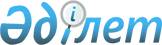 О признании утратившими силу некоторых постановлений акимата Мангистауской областиПостановление акимата Мангистауской области от 27 января 2016 года № 23      Примечание РЦПИ.

      В тексте документа сохранена пунктуация и орфография оригинала.      В соответствии с пунктом 2 статьи 21-1 Закона Республики Казахстан от 24 марта 1998 года «О нормативных правовых актах» акимат области ПОСТАНОВЛЯЕТ:



      1. Признать утратившими силу некоторые постановления акимата Мангистауской области:



      от 25 февраля 2015 года № 52 «Об утверждении методики ежегодной оценки деятельности административных государственных служащих корпуса «Б» Аппарата акима Мангистауской области и руководителей областных исполнительных органов, финансируемых из областного бюджета» (зарегистрировано в Реестре государственной регистрации нормативных правовых актов за № 2654, опубликовано в газете «Огни Мангистау» 7 апреля 2015 года);



      от 7 октября 2015 года № 301 «Об утверждении методики ежегодной оценки деятельности административных государственных служащих корпуса «Б» областных исполнительных органов, финансируемых из областного бюджета, за исключением руководителей» (зарегистрировано в Реестре государственной регистрации нормативных правовых актов за № 2843, опубликовано в газете «Огни Мангистау» 24 октября 2015 года).



      2. Аппарату акима Мангистауской области (Рзаханов А.К.) в недельный срок направить копию настоящего постановления в Департамент юстиции Мангистауской области и обеспечить его официальное опубликование.



      3. Настоящее постановление вводится в действие со дня подписания и подлежит официальному опубликованию.      Аким области                            А. Айдарбаев
					© 2012. РГП на ПХВ «Институт законодательства и правовой информации Республики Казахстан» Министерства юстиции Республики Казахстан
				